USELJENIČKI KONTINENTPogledaj prezentaciju ili riješi uz pomoć uđžbenika ( kako ti je draže)Otvori udžbenik na 135. stranici.Napiši naslov u bilježnicu.Otvorite atlas na geografskoj karti Sjeverne i Južne AmerikePročitaj odlomak „Starosjedioci“ i objasni odakle i na koji način su stigli prvi američki doseljenici.Prvi američki doseljenici bili su:1.________________ Stigli su ( odakle, kuda i kada?)                                                         2.__________________Stigli su( odakle, kuda i kada?) __________________________________________________________________________________________________________________________________________________________________Pročitaj odlomak „Dolazak novog stanovništva“ kako bi uspješno riješio/la sljedeće zadatke.Nakon pročitanog odlomka iz udžbenika pogledaj kratak video na sljedećoj poveznici te razmisli o postupcima Europskih doseljenika prema američkim Indijancima. https://www.youtube.com/watch?v=yBHdjr3HbUoNapiši svoje razmišljanje nakon što si pogledao video.____________________________________________________________________________________________________________________________________________________________________Na strelice na karti upiši razdoblje i narode koji su doseljavali u Amerike.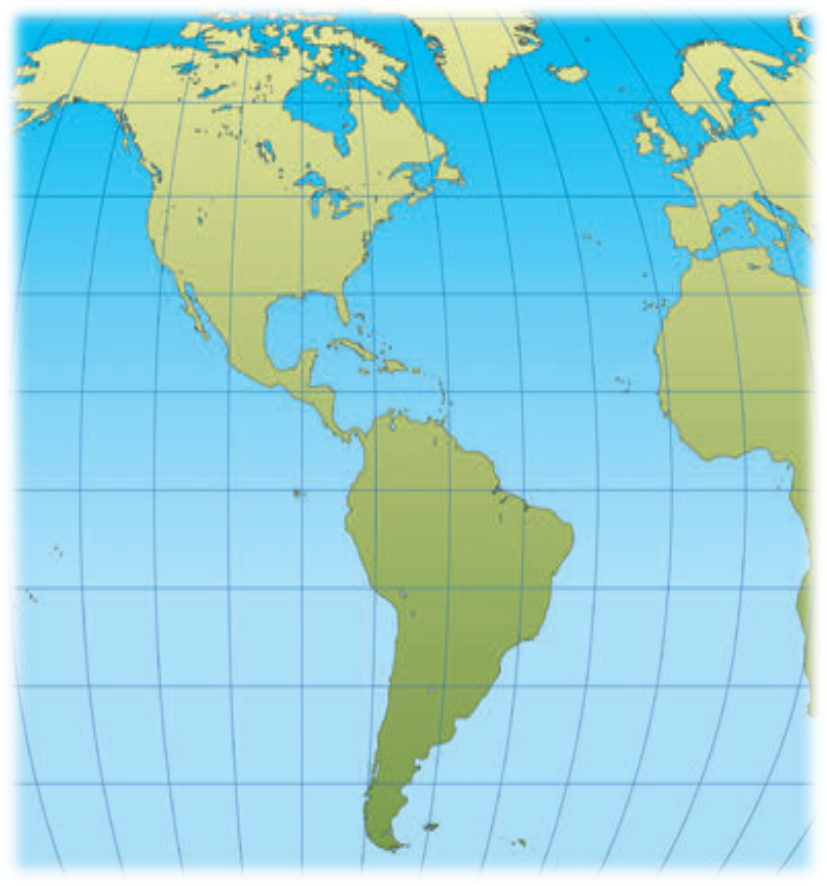 Tko su Afroamerikanci? ____________________________________________________________________________________________________________________________________________________________Pročitaj odlomak „Suvremene migracije“ i objasni razliku između unutrašnjih migracija u Angloamerici i Latinskoj Americi.____________________________________________________________________________________________________________________________________________________________________Prouči tematsku kartu gustoće naseljenosti na 137. stranici i navedi najgušće naseljene dijelove Angloamerike i Latinske Amerike.Angloamerika: ________________________________________________________Latinska Amerika: _____________________________________________________Pročitaj odlomak u udžbeniku pod naslovom „Angloamerika i Latinska Amerika“ te popuni sljedeću tablicu.ANGLOAMERIKALATINSKA AMERIKANARODIJEZIKBrazil - JEZIKVećina ostalih država - VJERA